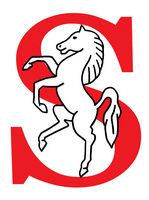 Sandling Primary SchoolPerson Specification – Hall MDMSE – Essential           D – DesirableExperience and QualificationsE	Supervising children e.g. as a parent or carerD    	Experience of working with children aged 4-11 in a work settingKnowledge and UnderstandingE	An understanding of how to manage the behaviour of groups of childrenE     	An understanding of the need to respect confidentiality at all timesD	An understanding of the developmental and social interaction needs of children (4 – 11)Skills E          The ability to work as a member of the school team relating to colleagues.E	The ability to follow hygiene procedures in relation to cleaning tables and floors.E	The ability to follow moving and handling procedures for putting away tables and                    benches.E          The ability to relate to all pupils in a positive and supportive manner valuing and 
             showing respect for their individual needsE     	The ability to instil discipline in a calm manner in line with the schools’ behaviour    
             policy and ethosE     	The ability to use initiative and to ensure the health, safety and well-being of 
             children and colleaguesE     	Good time management skillsE     	The ability to communicate clearly.E     	The ability to lead by exampleCharacteristicsE     	A willingness to undertake professional developmentE     	Calm, creative, supportive, consistent, patient and tolerantE	Uses own initiative 